Забота об окружающих людях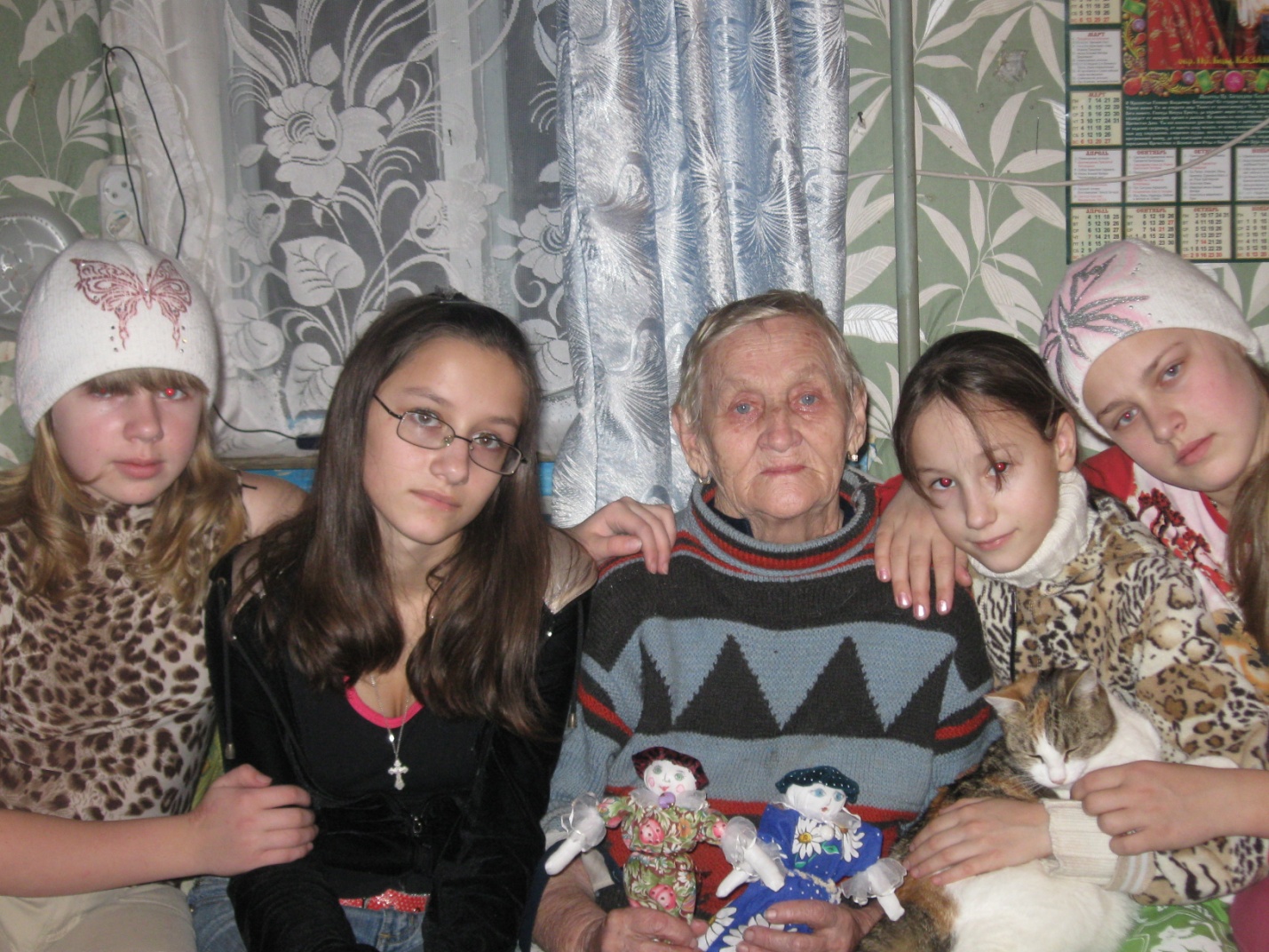 Изготовление подарков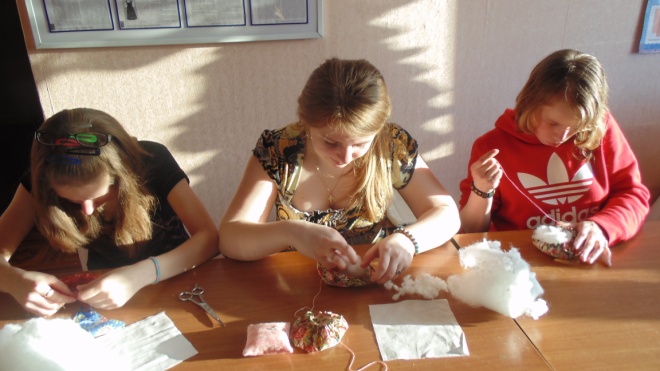 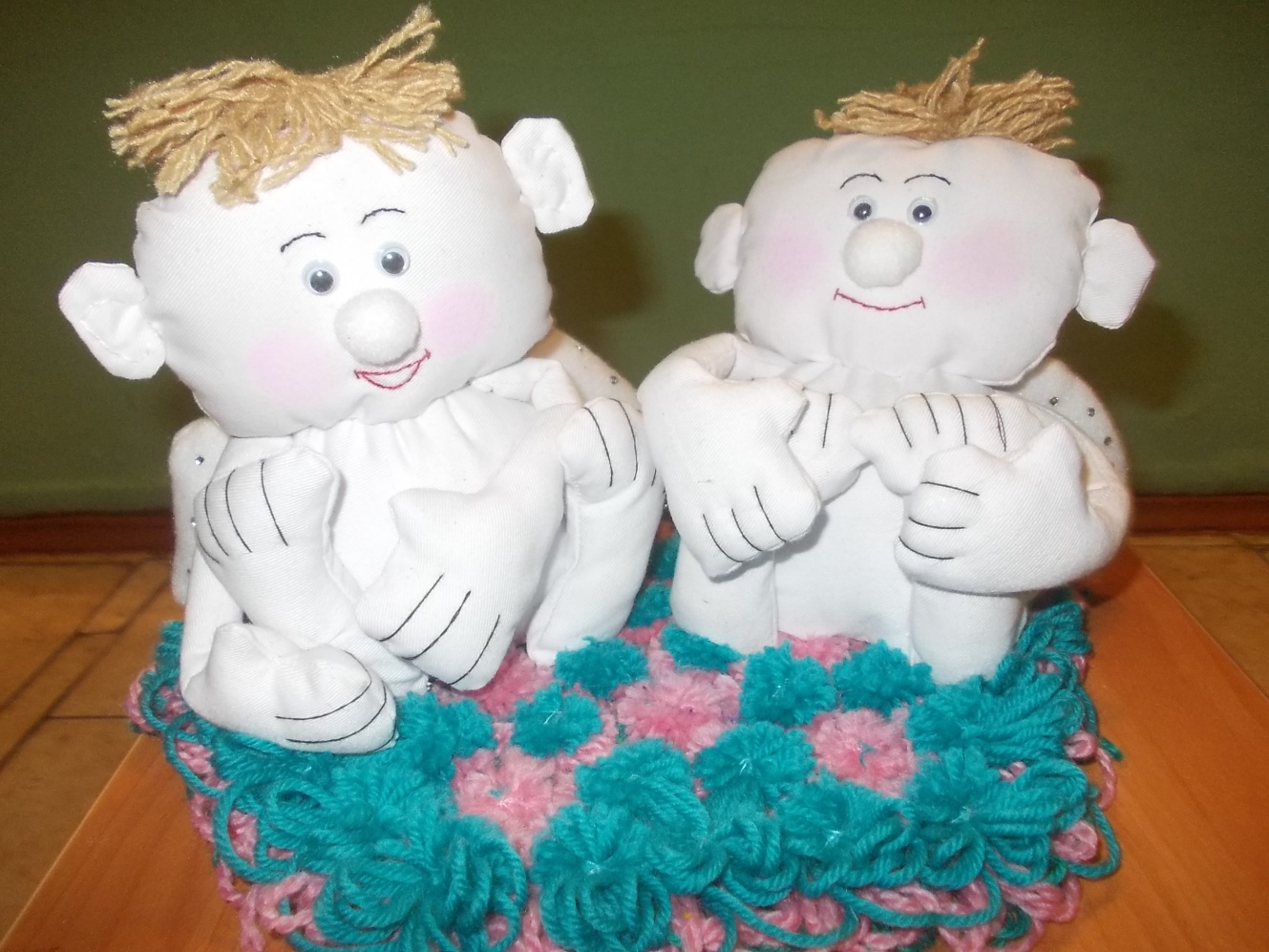 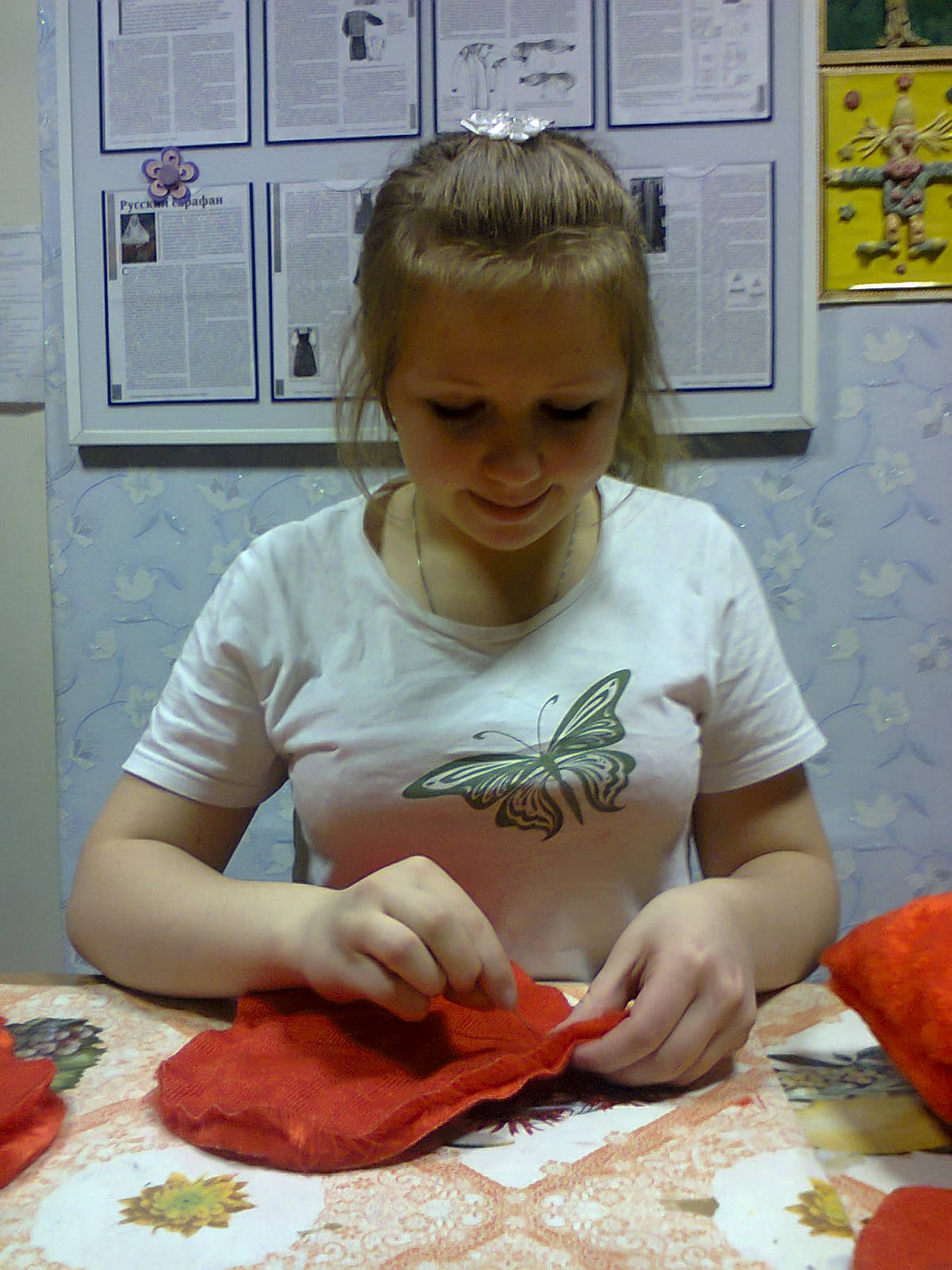 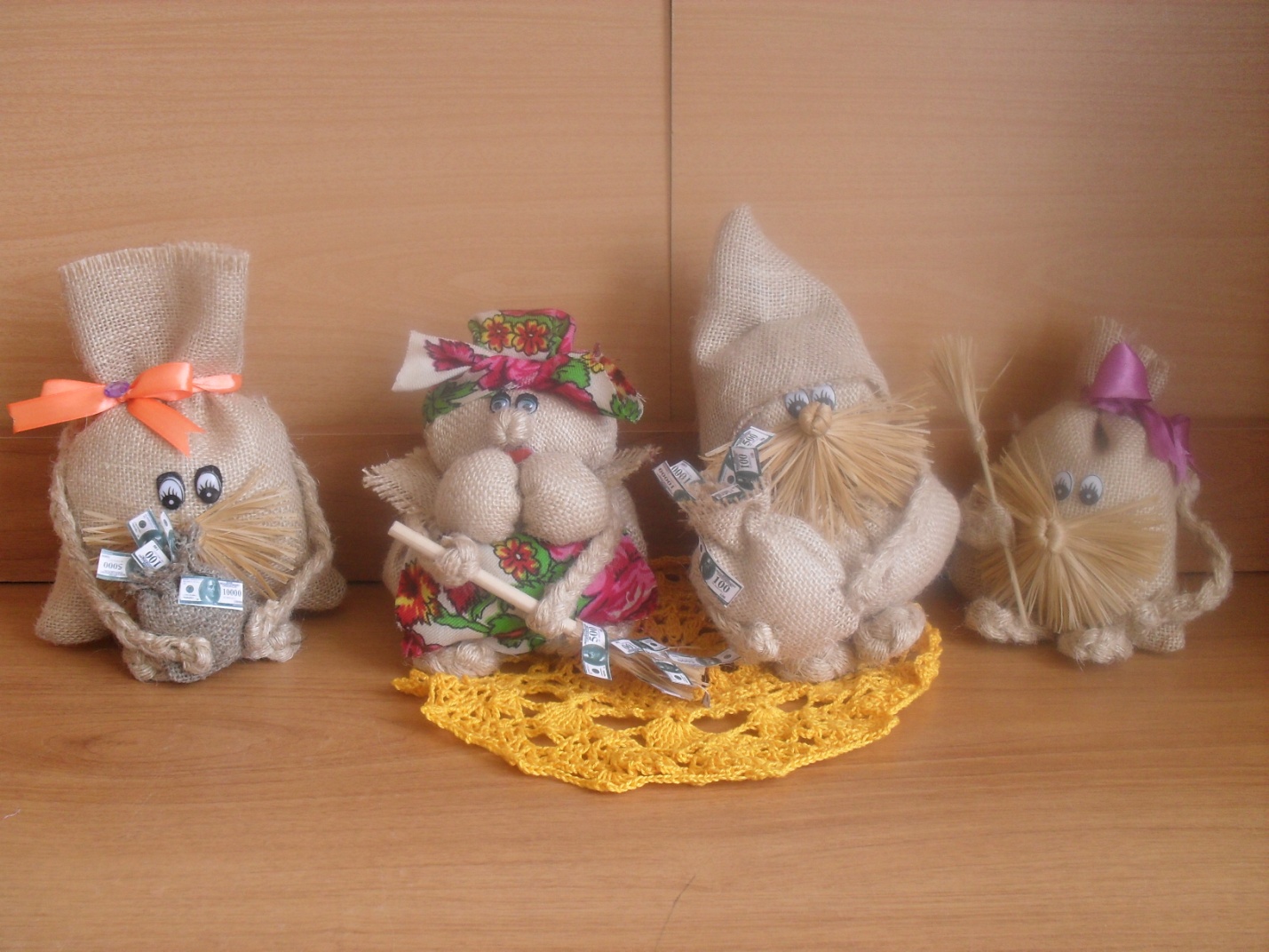 Оформление стендов к народным праздникам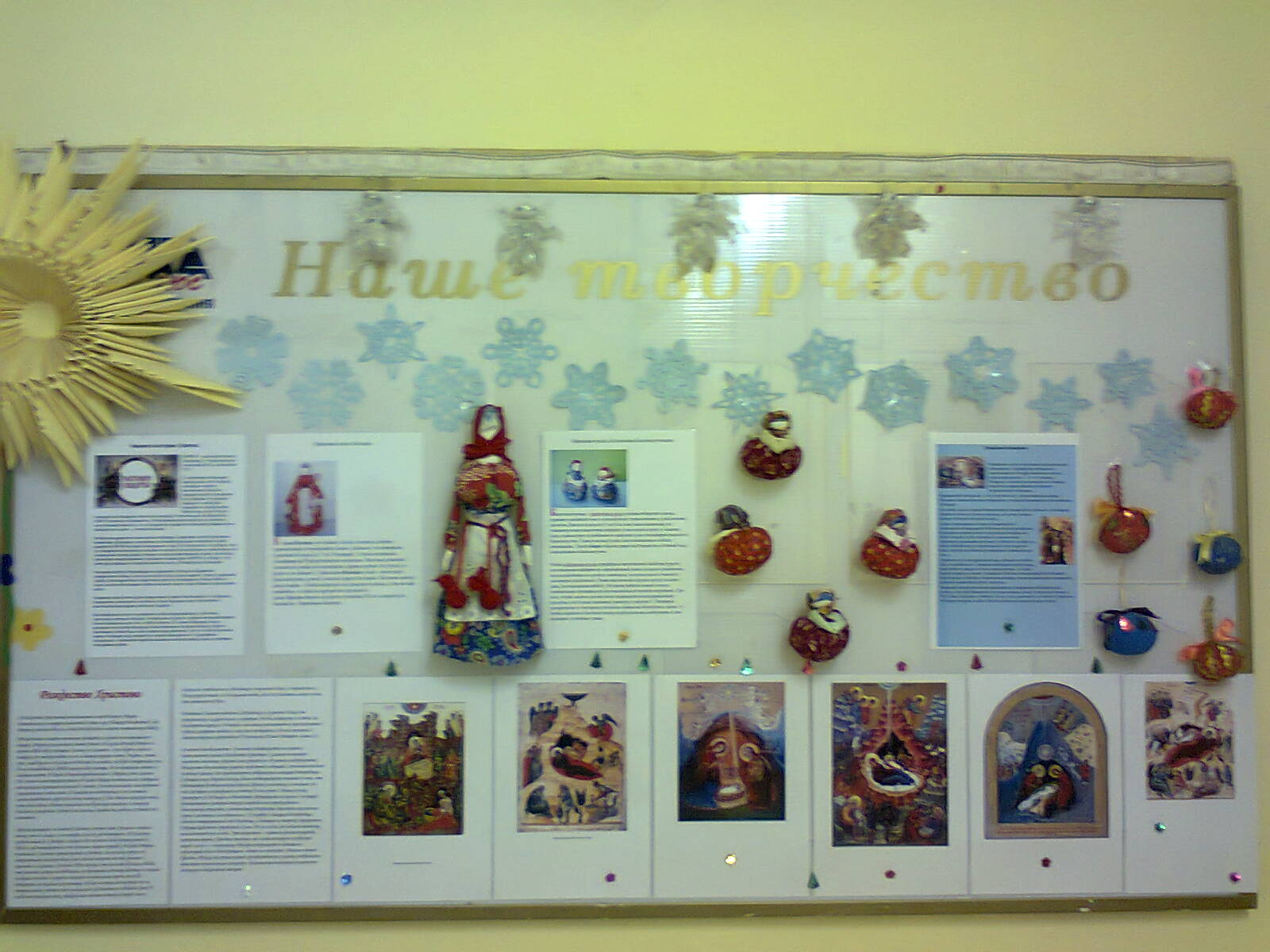 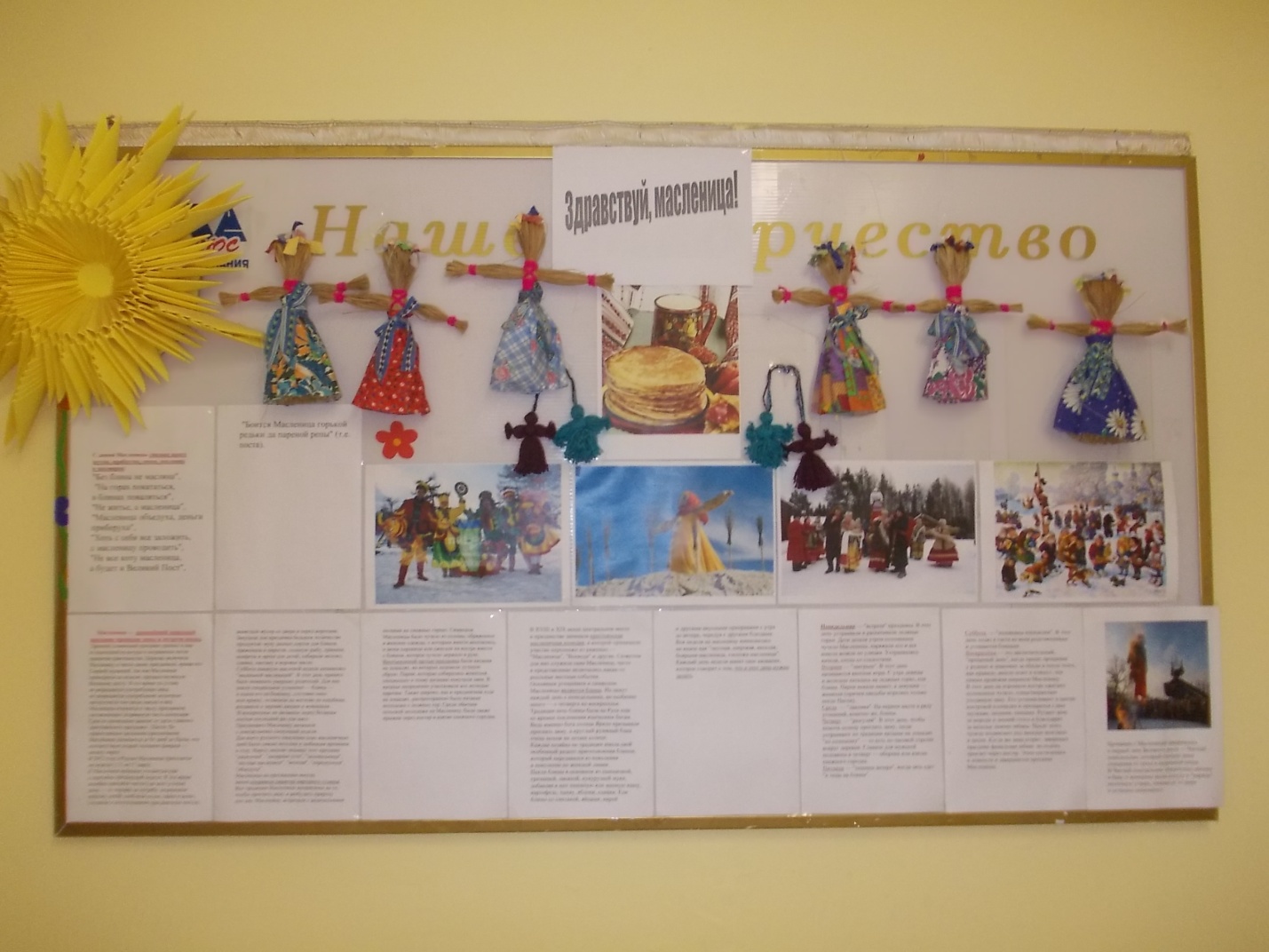 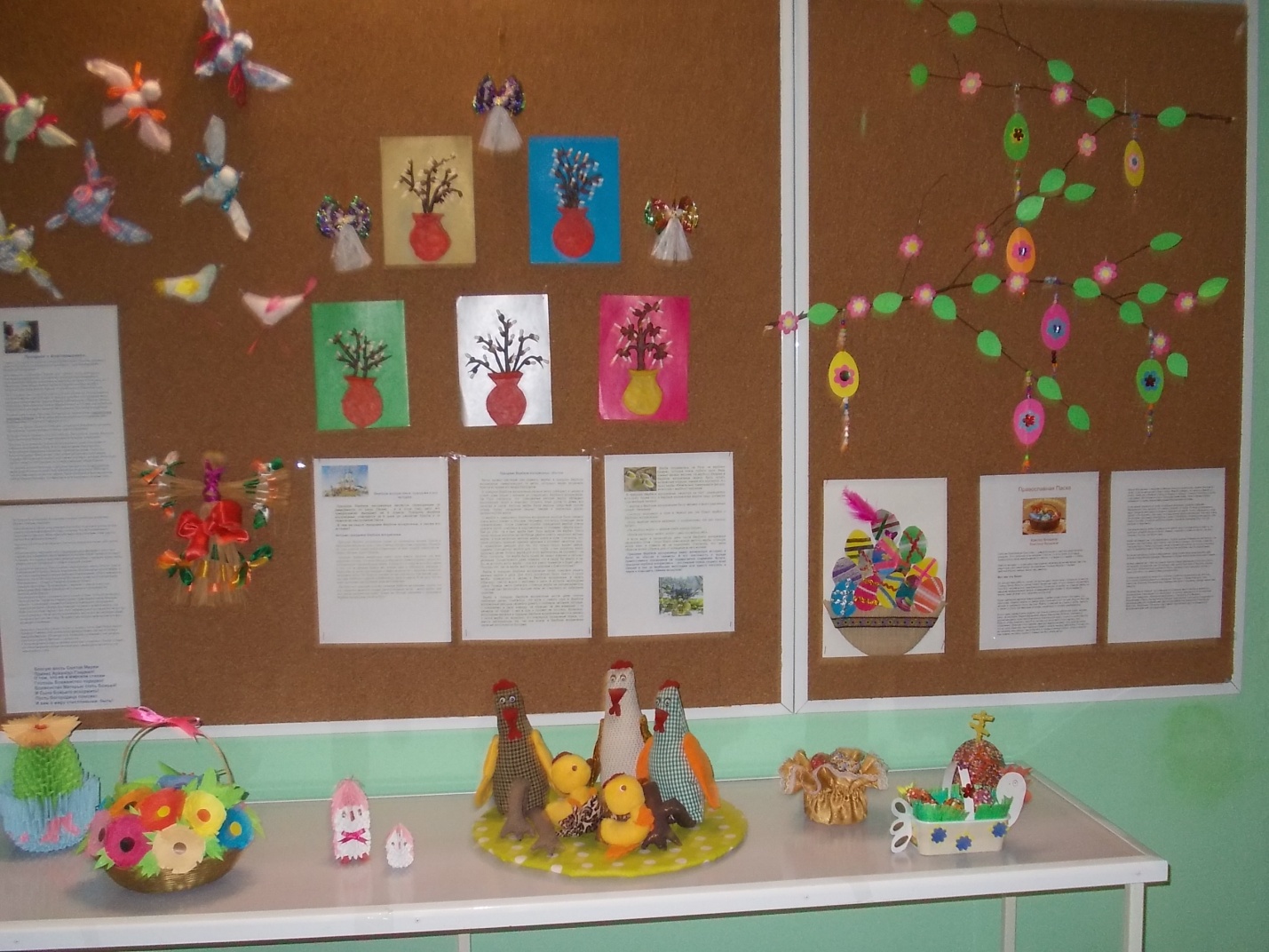 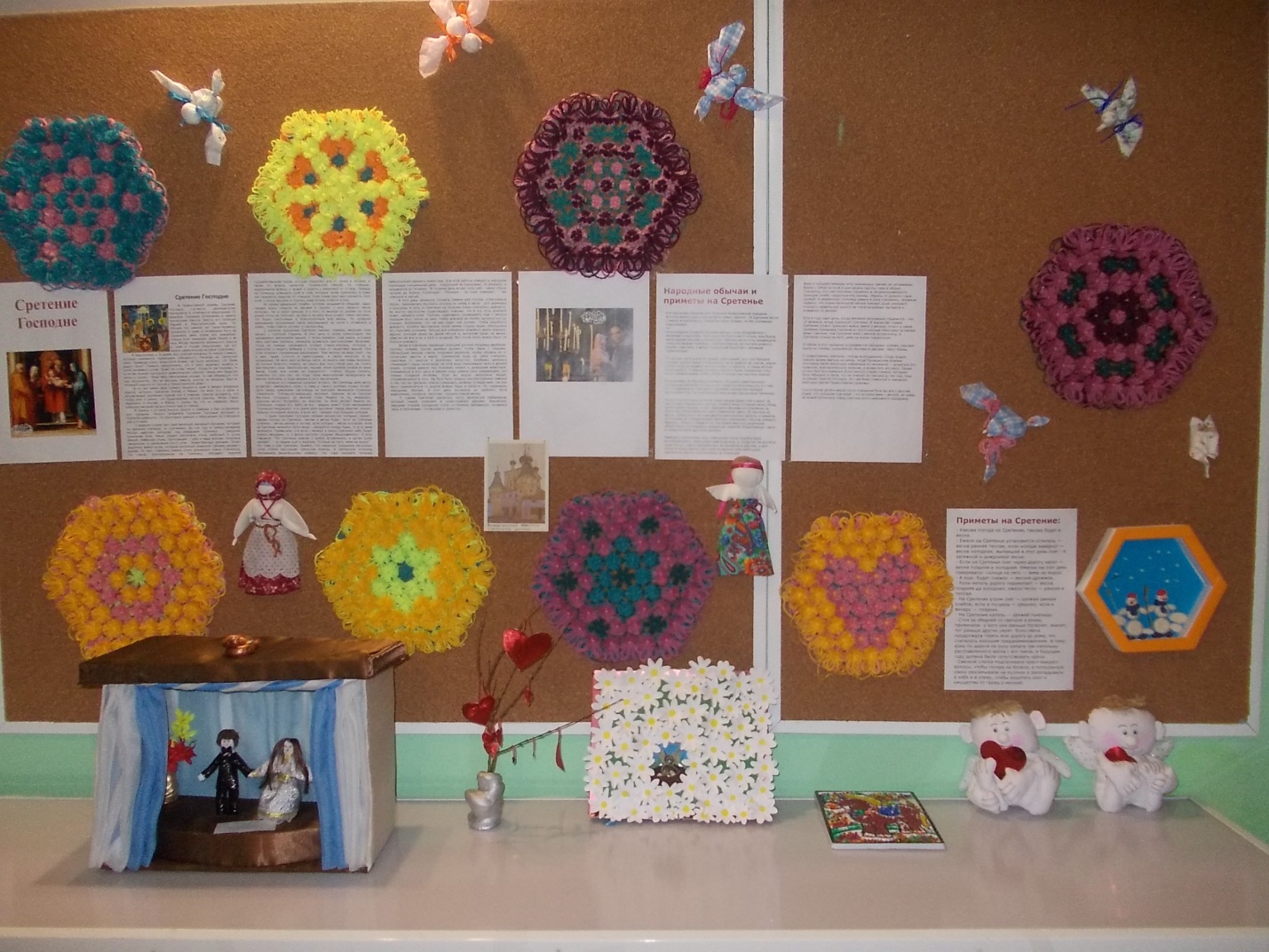 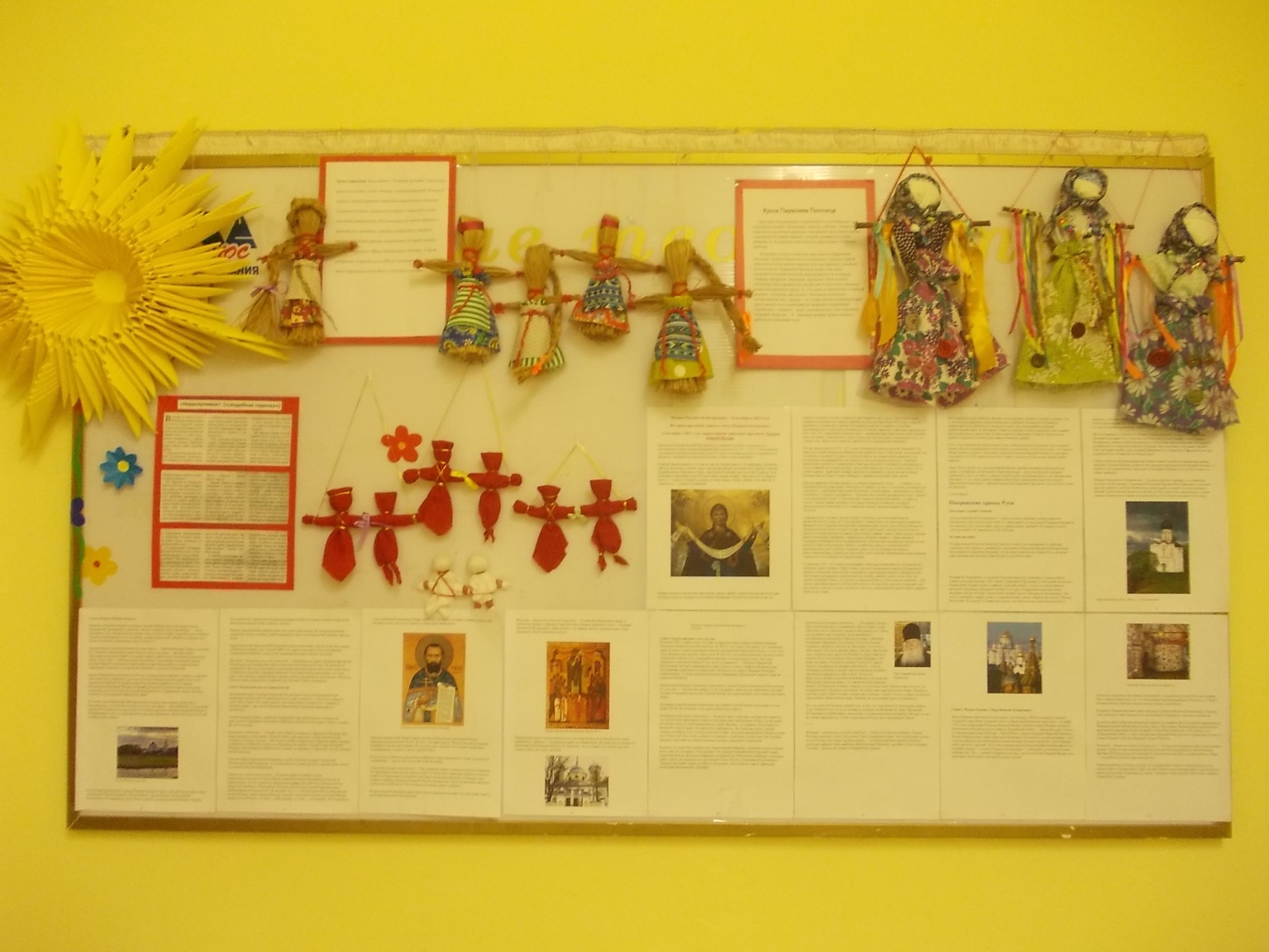 Оформление холла  детскими работами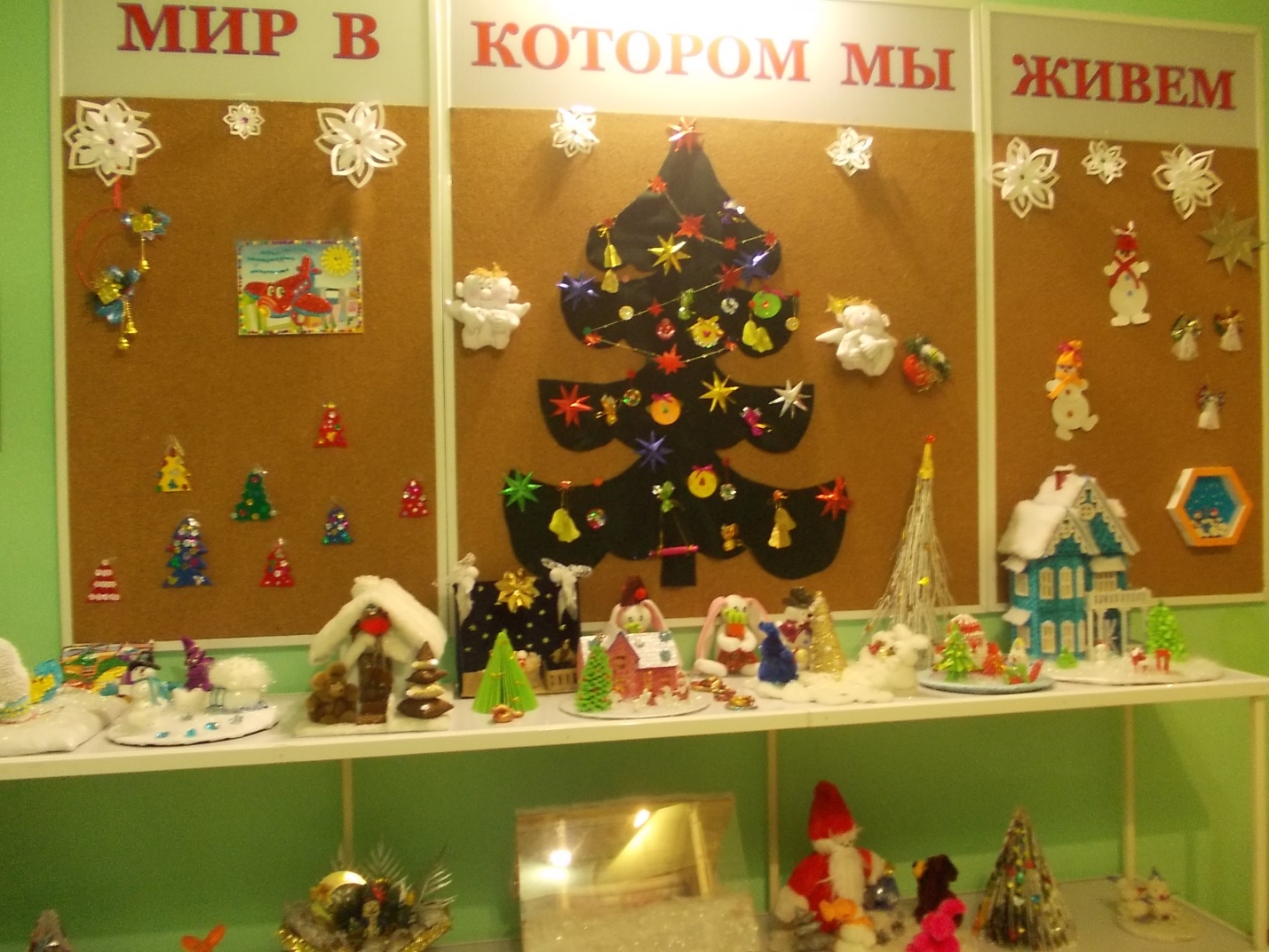 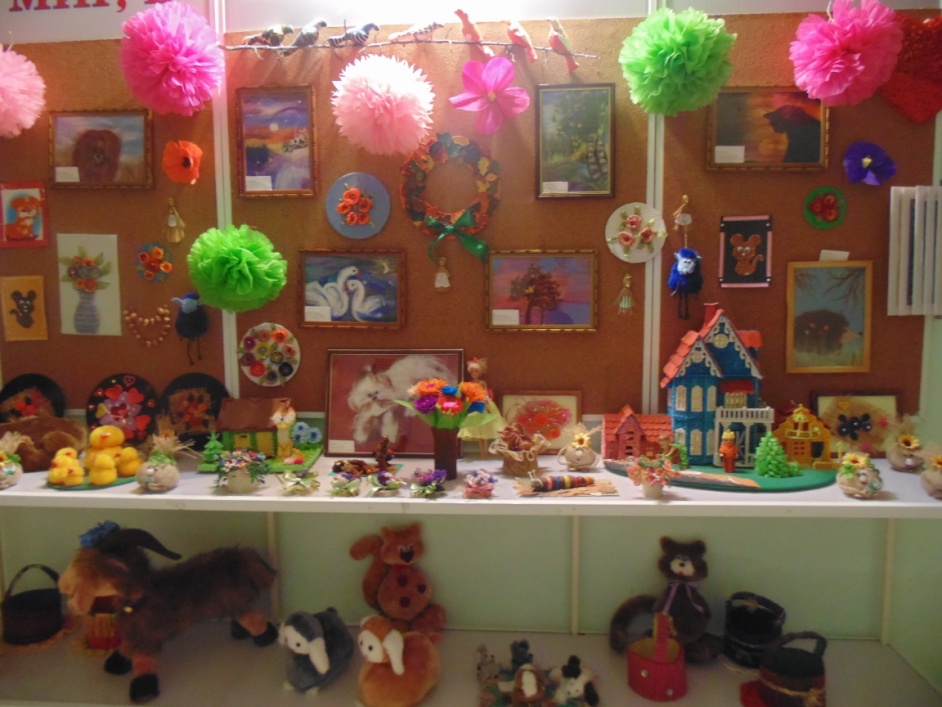   - 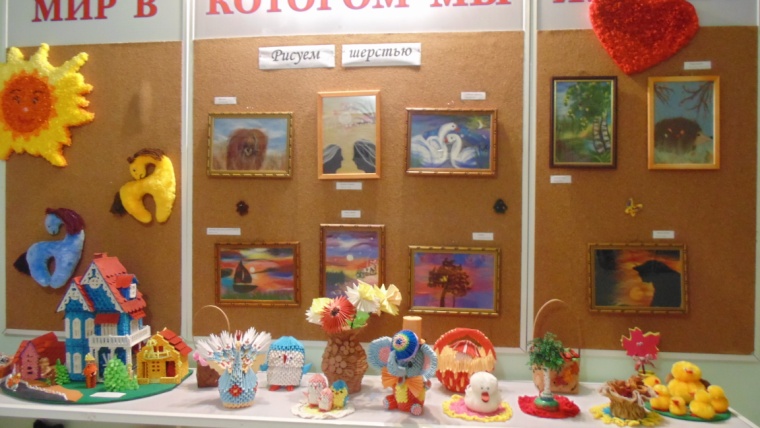 Оформление творческой мастерской детскими работами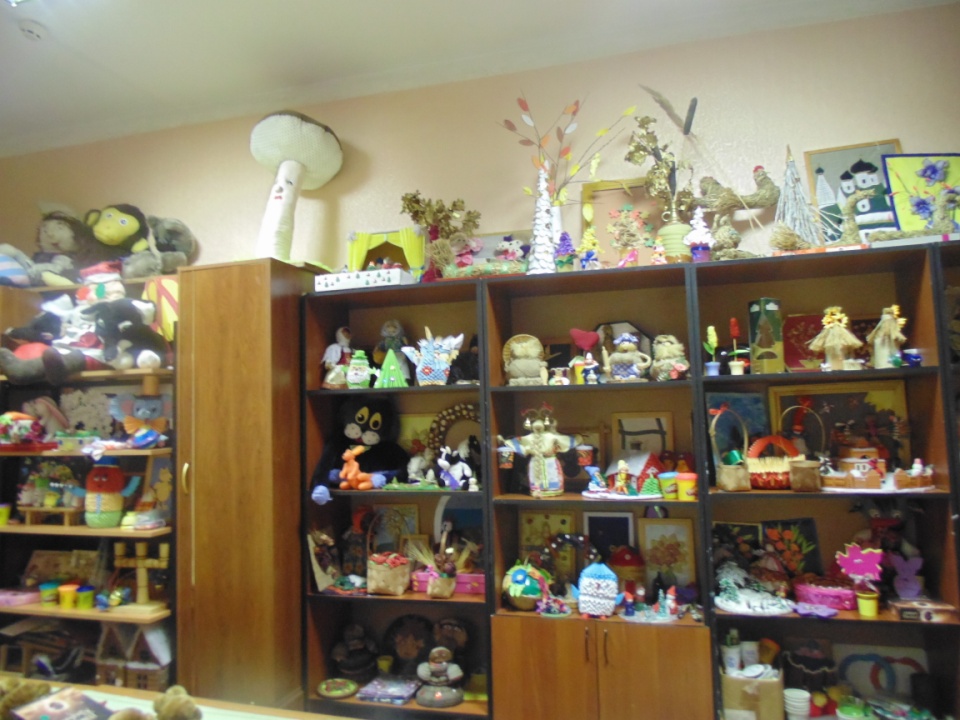 Мастер-класс в «Старом городе» г. Ярославль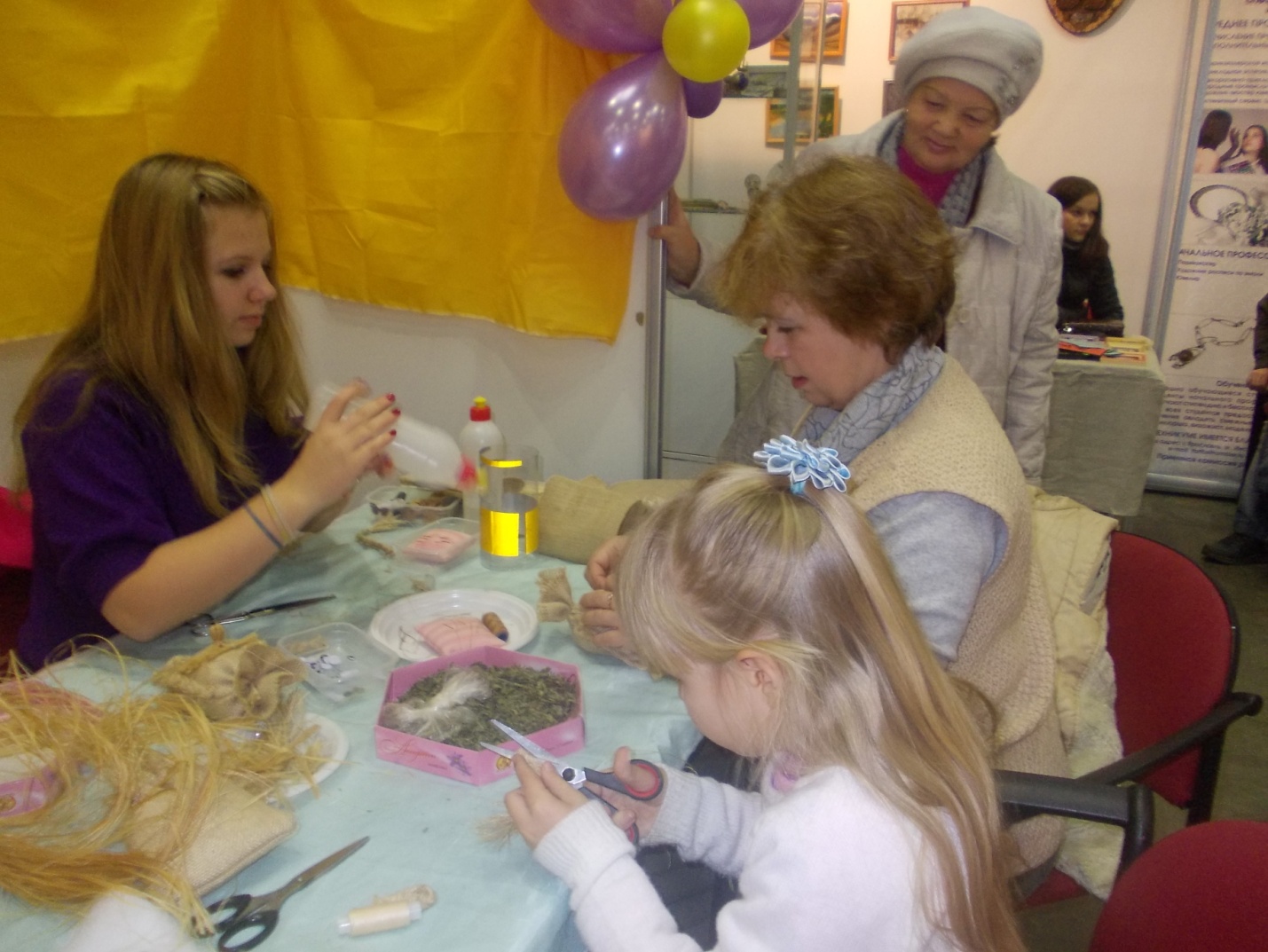 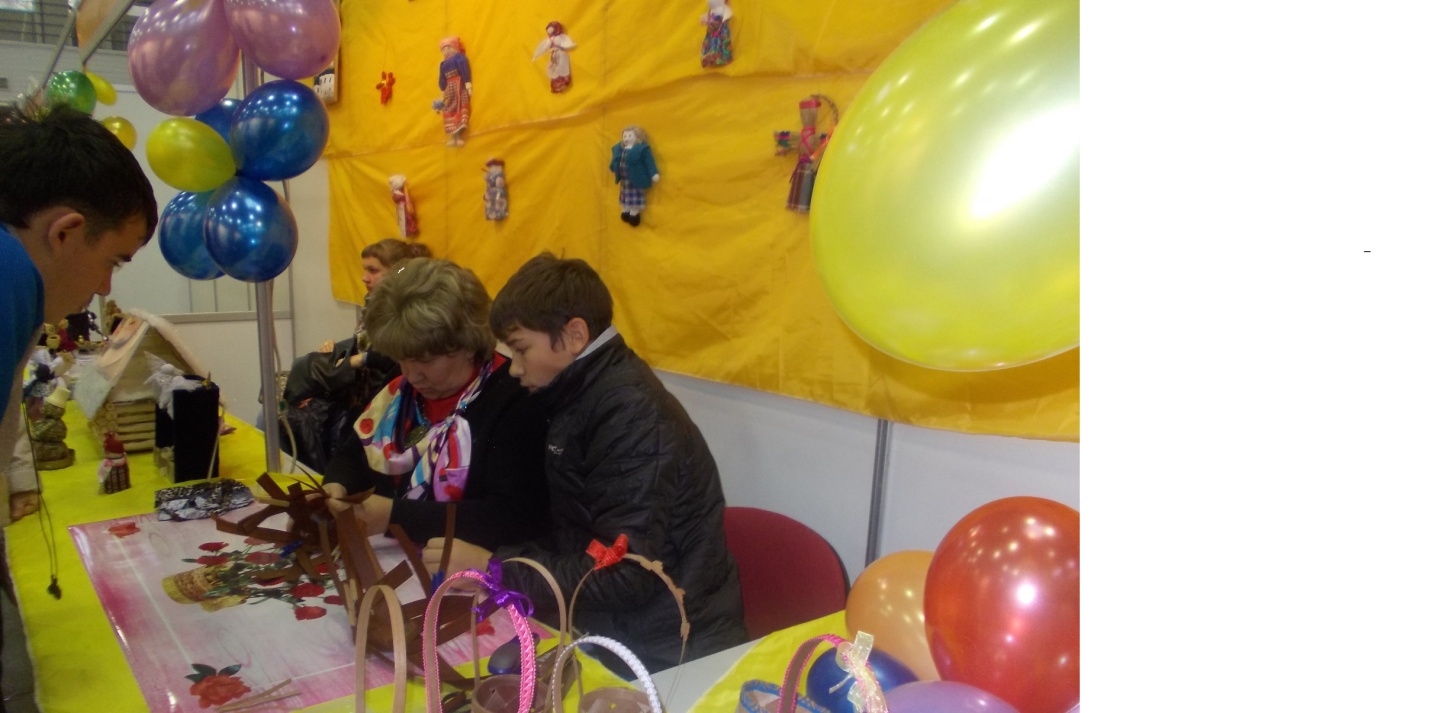 Мастер-класс в торговом центре «Альтаир» г. Ярославль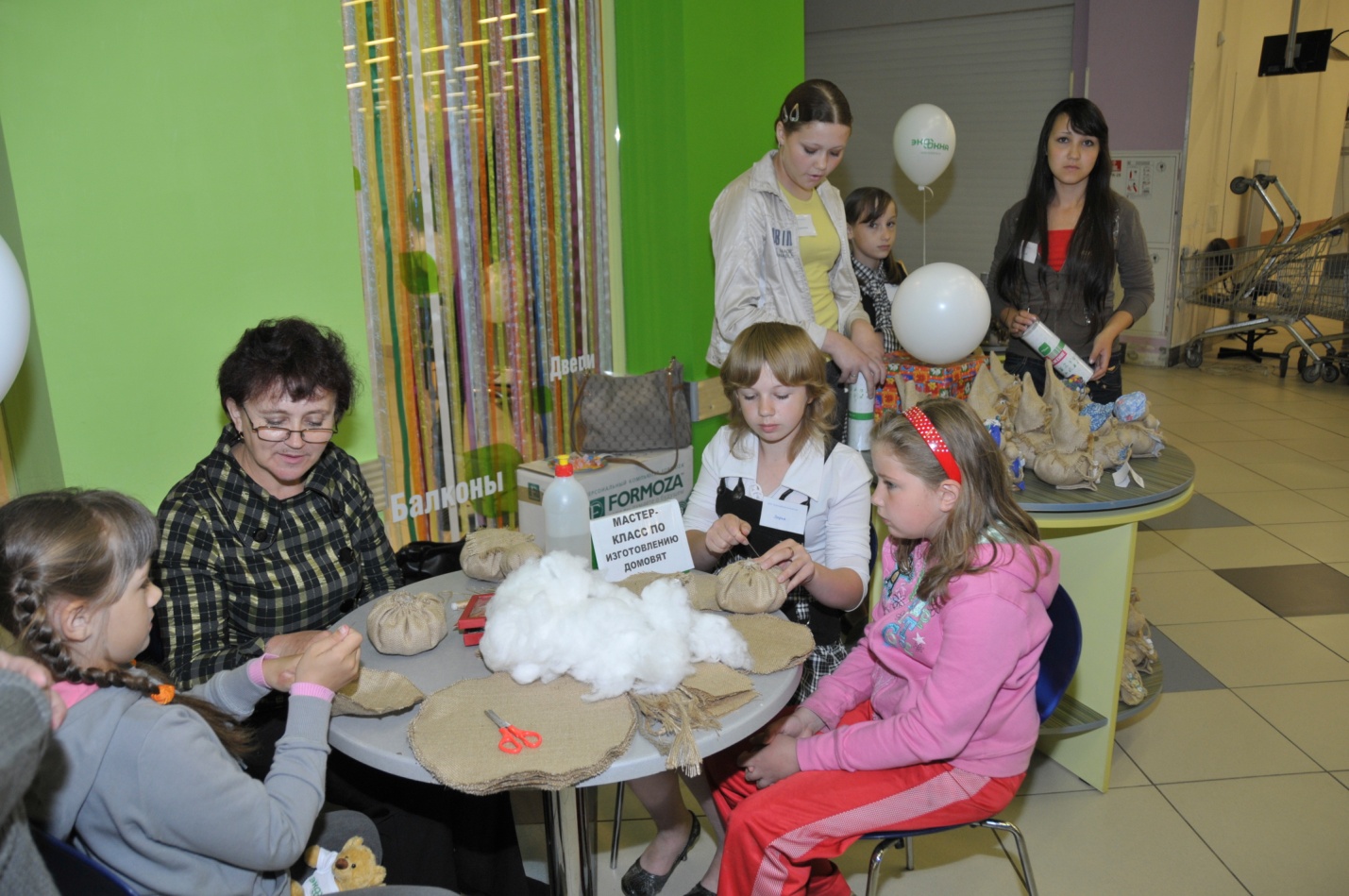         Оформление участка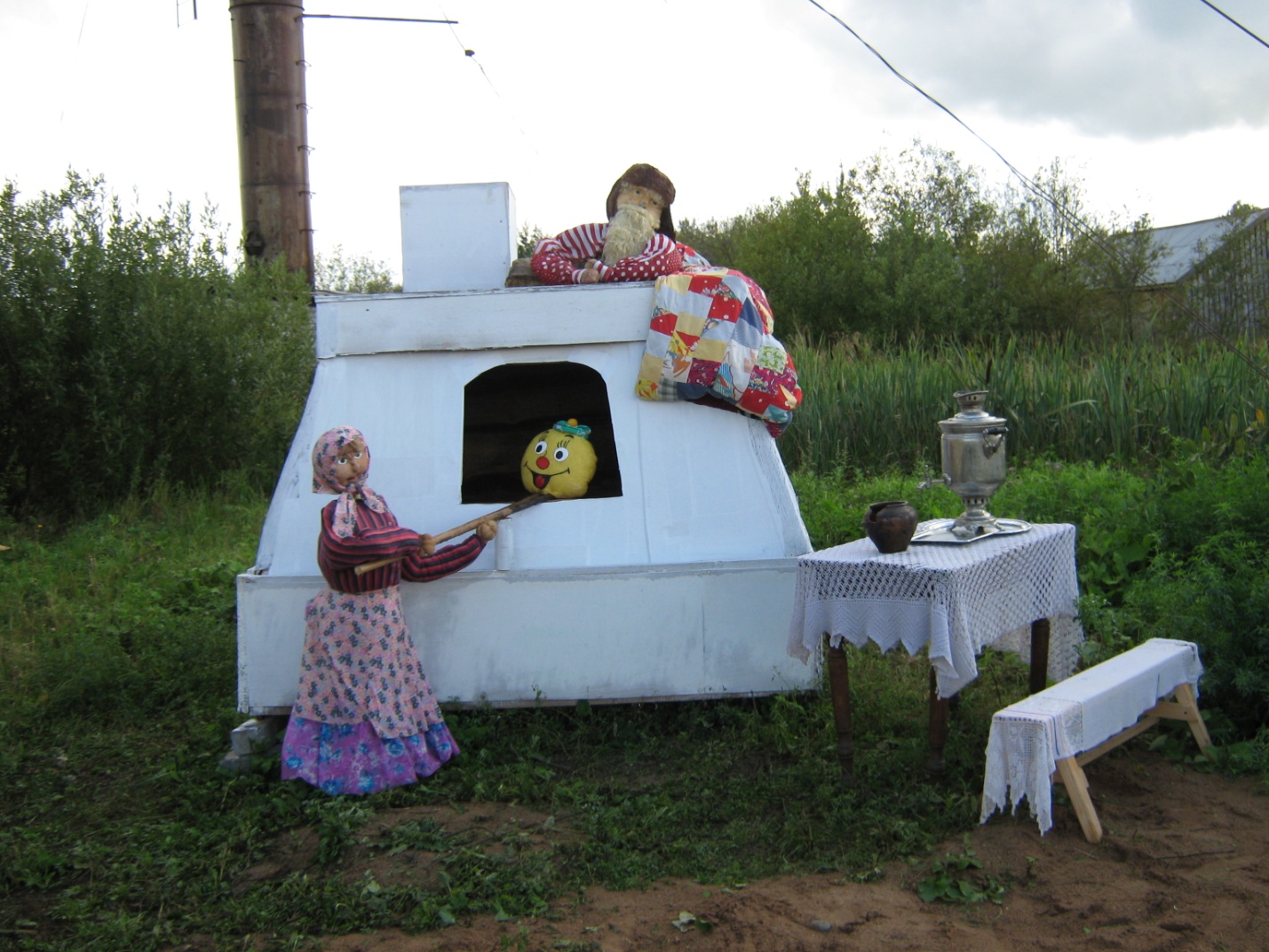 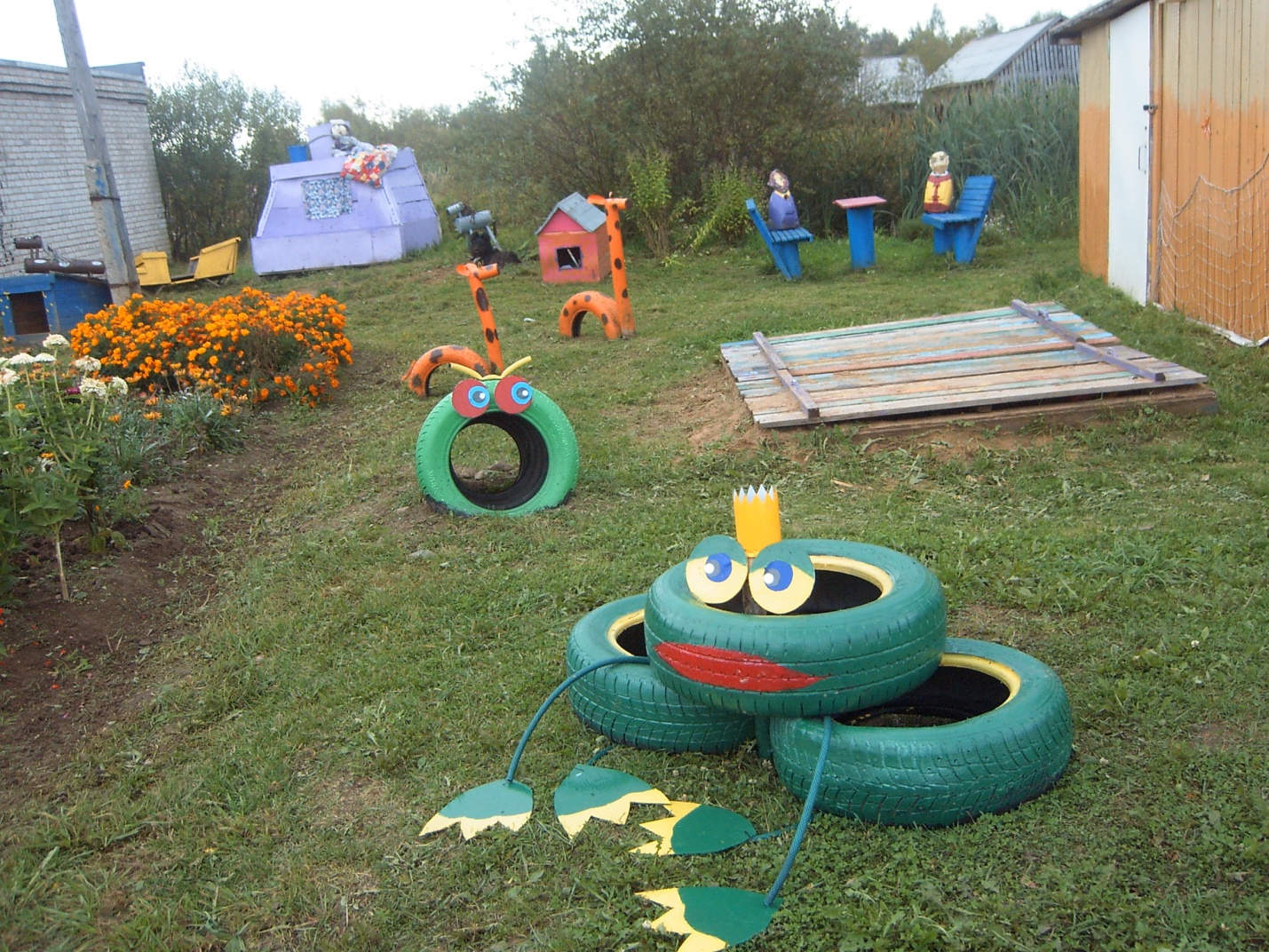 Постоянно действующая выставка детских работ творческой мастерской «Игрушка» в Музее леса п.Пречистое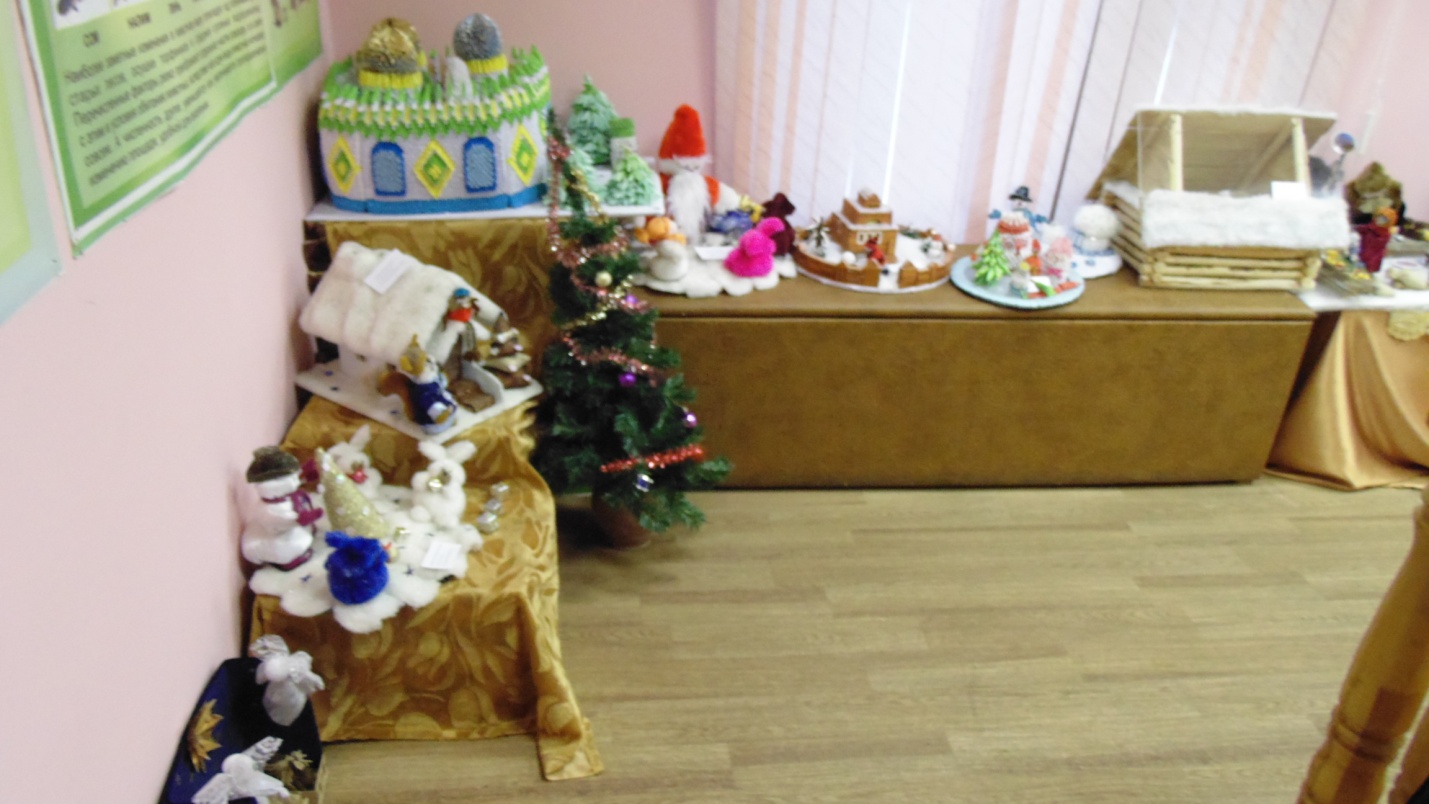 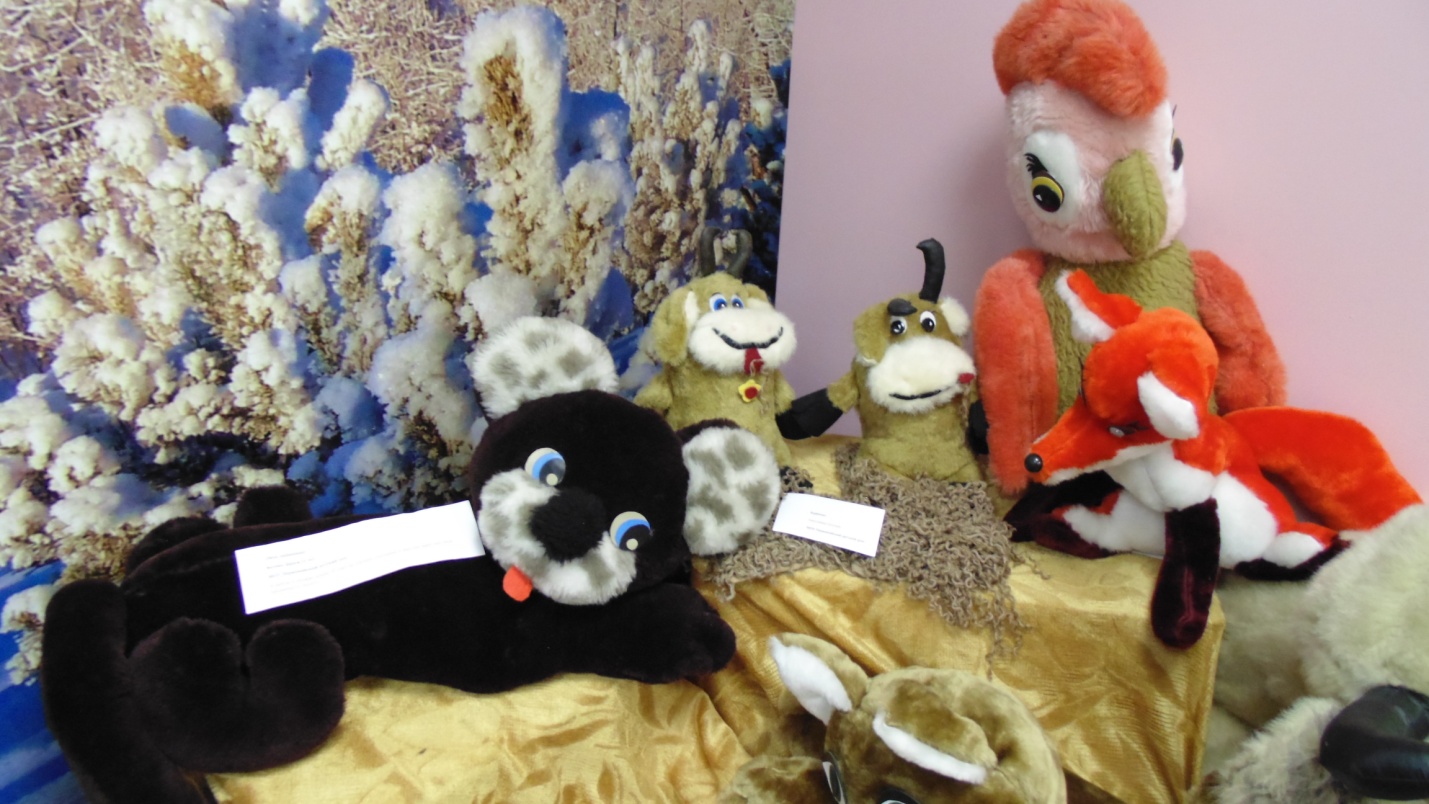 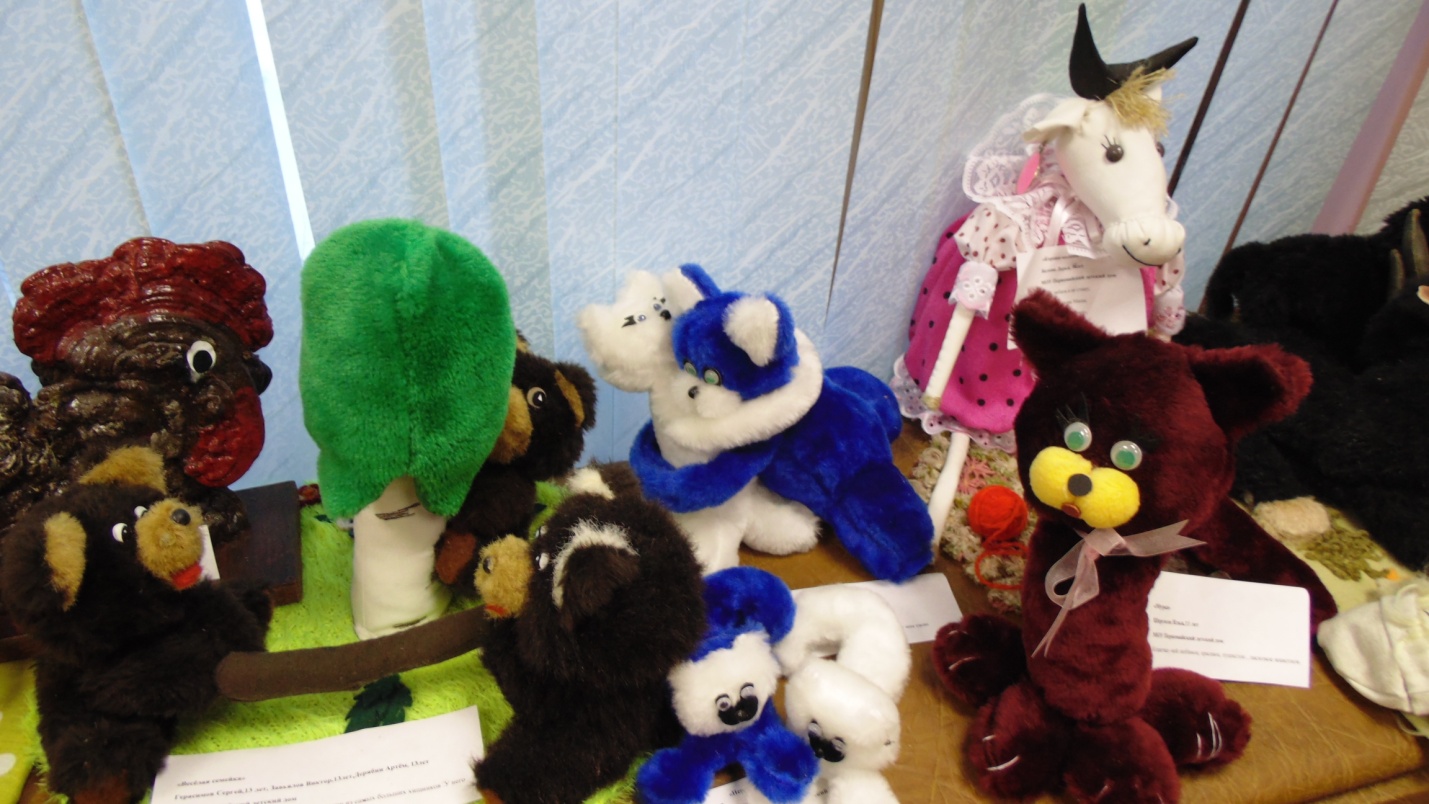 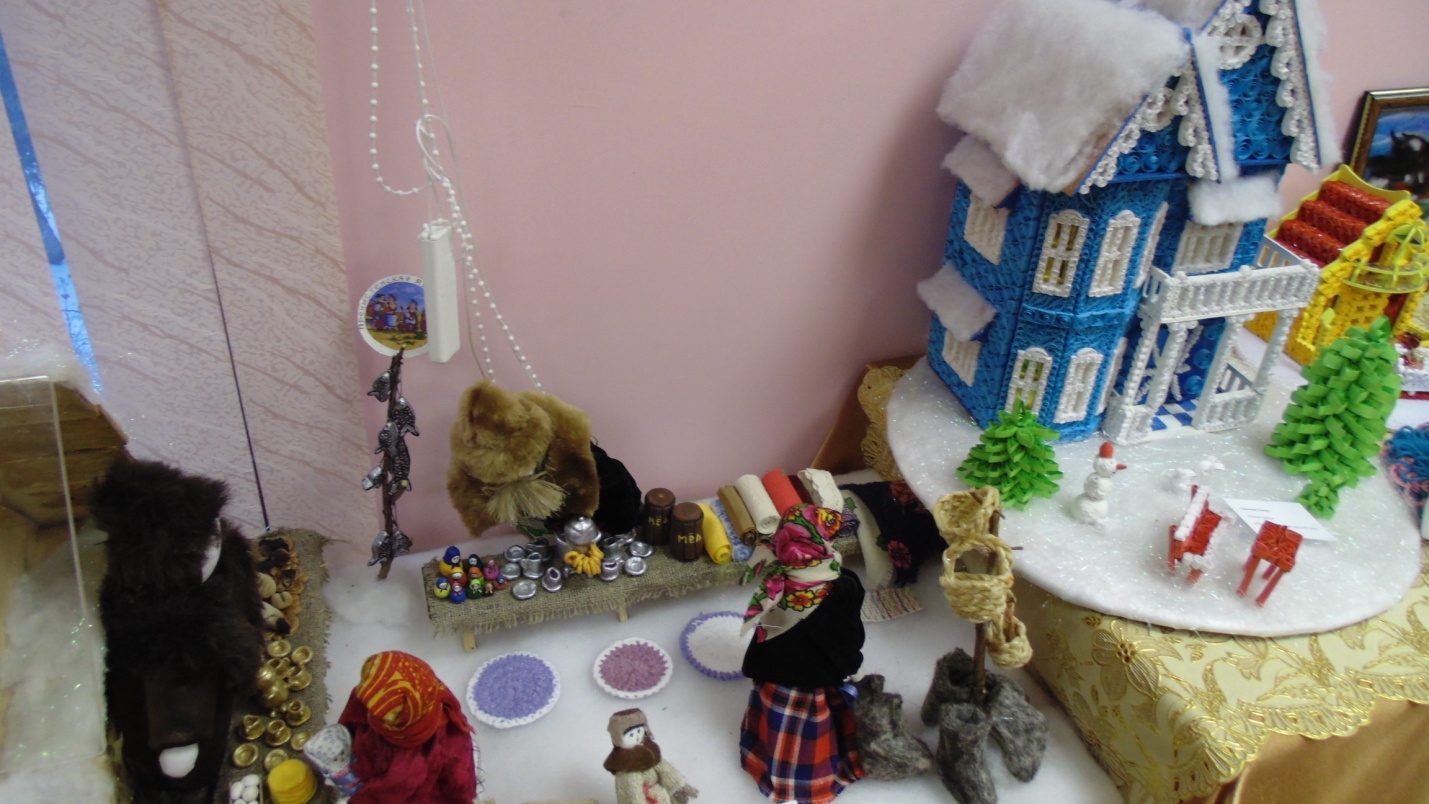 Ремонт и декорация одежды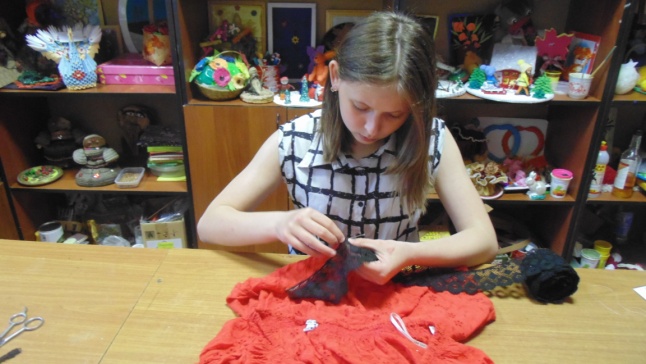 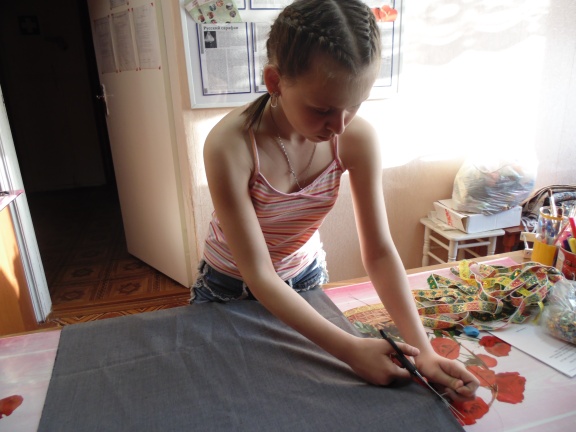 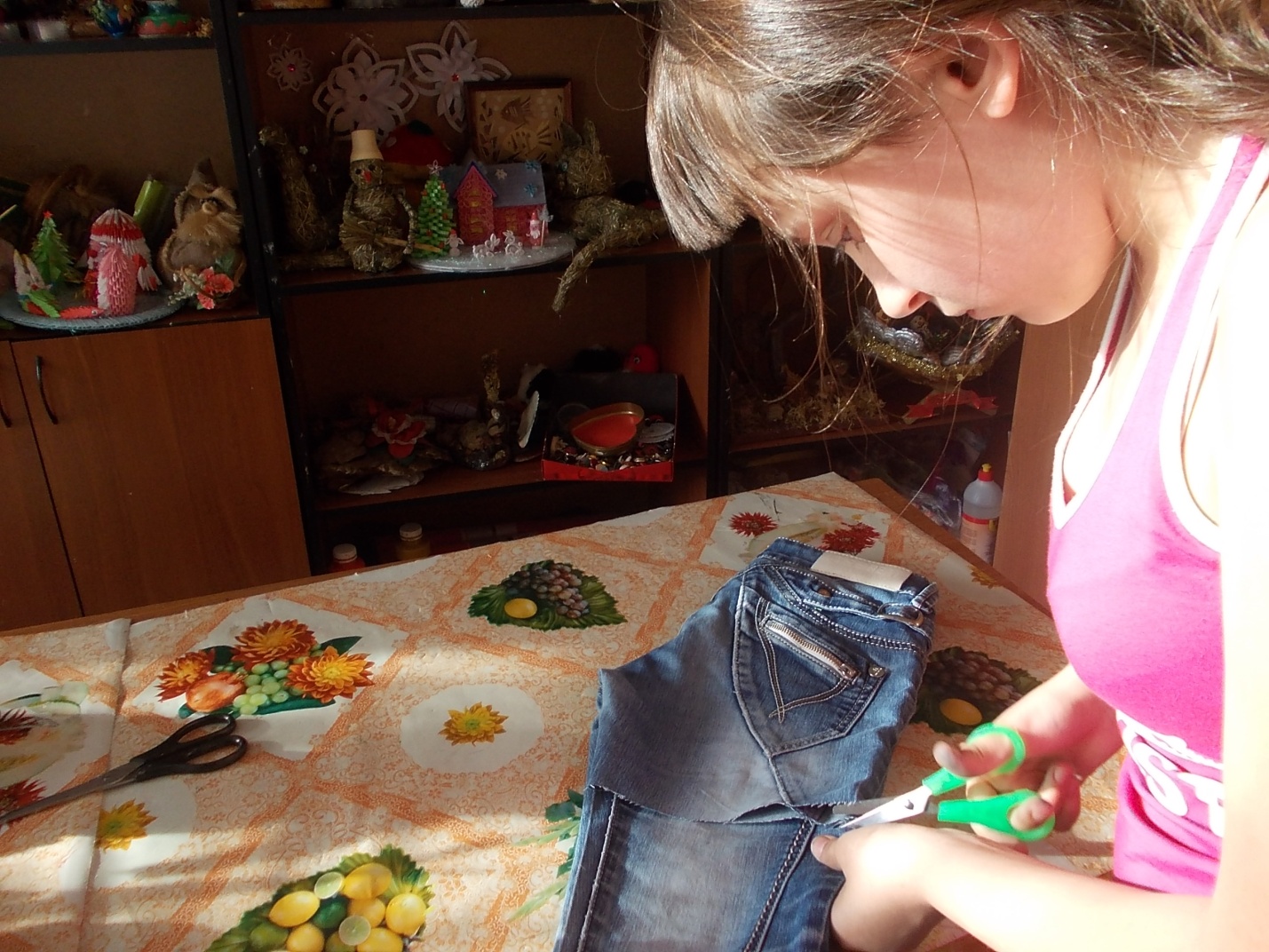 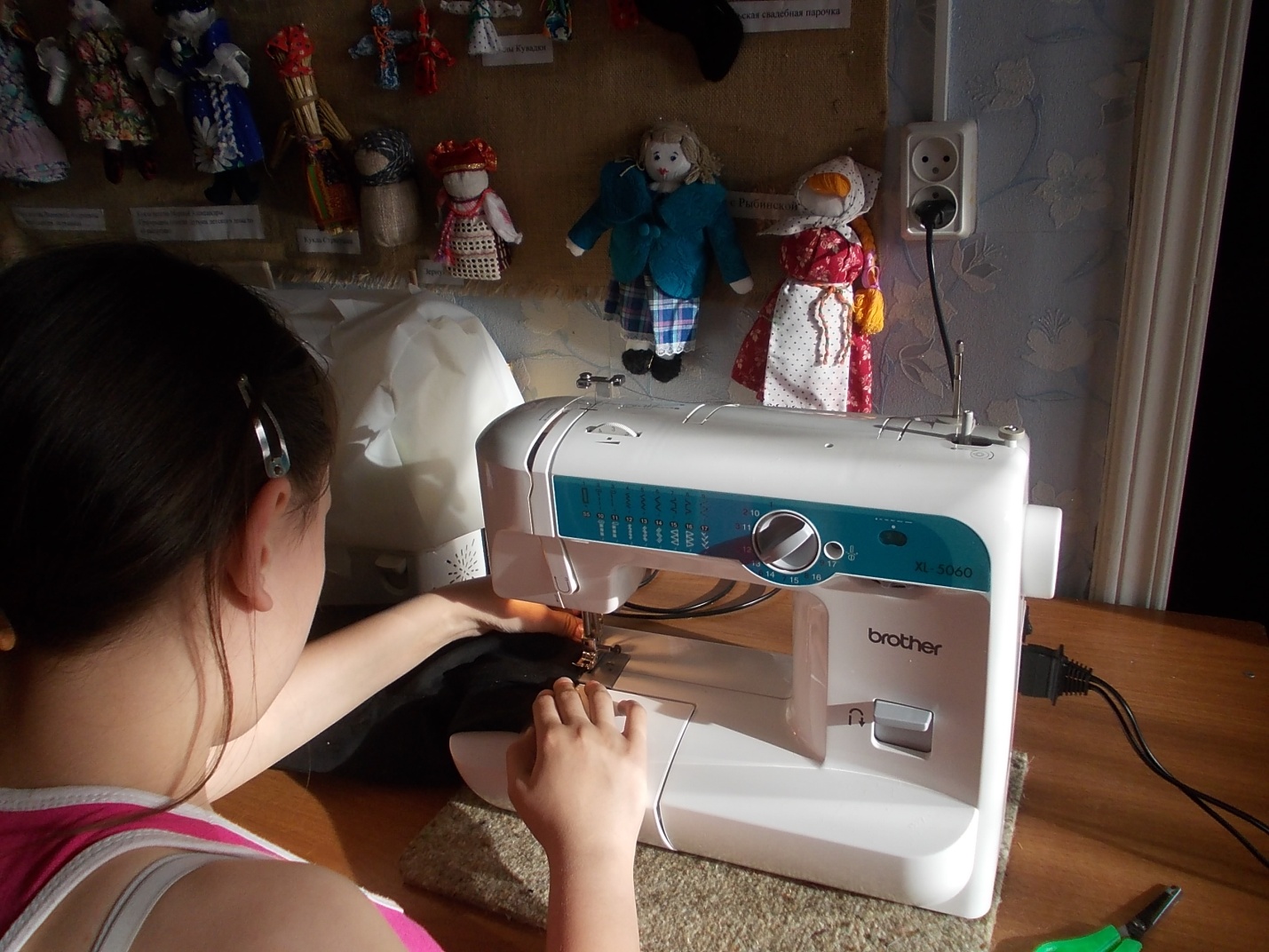 Реализация детских работ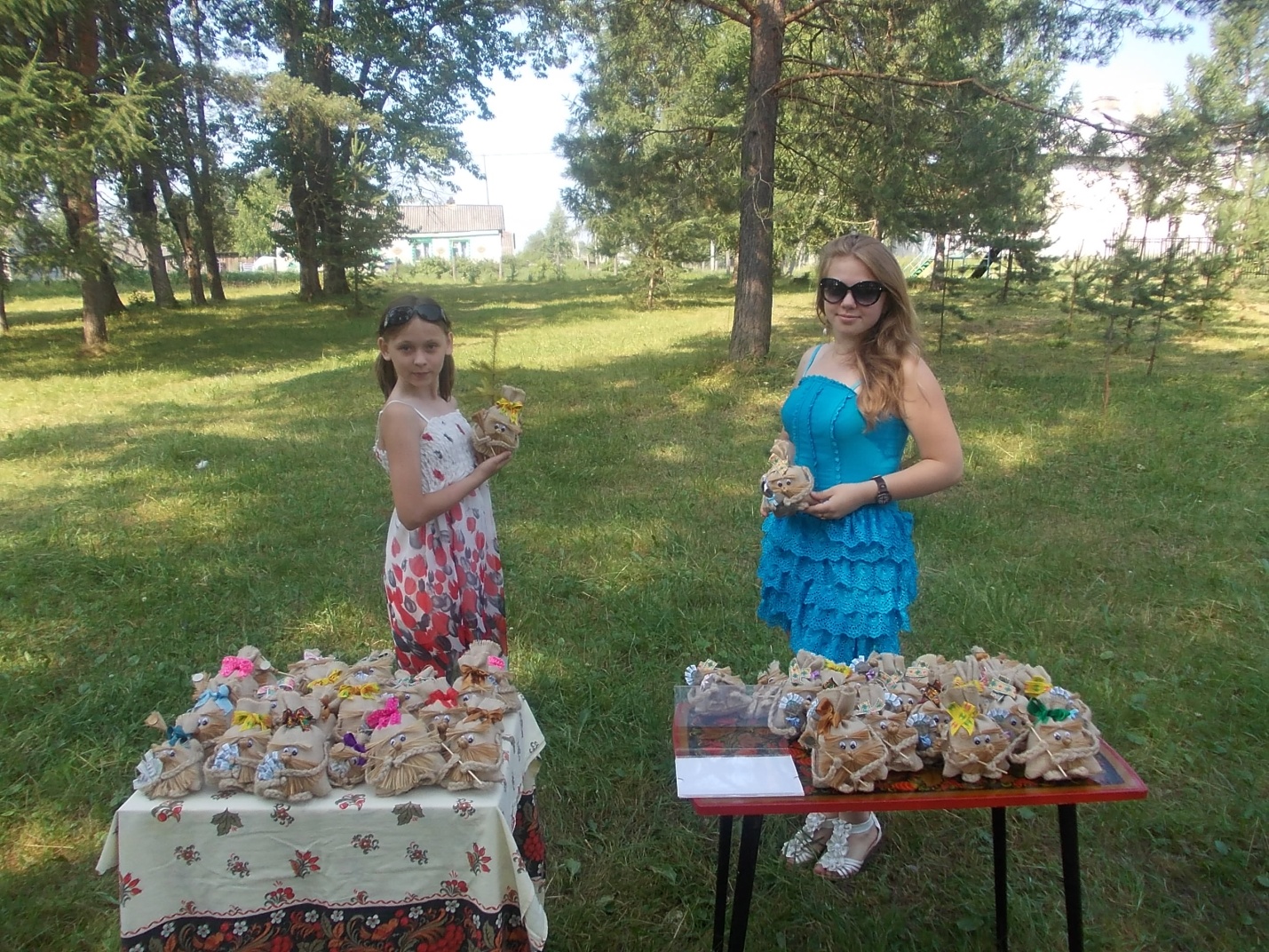 Конкурсные работы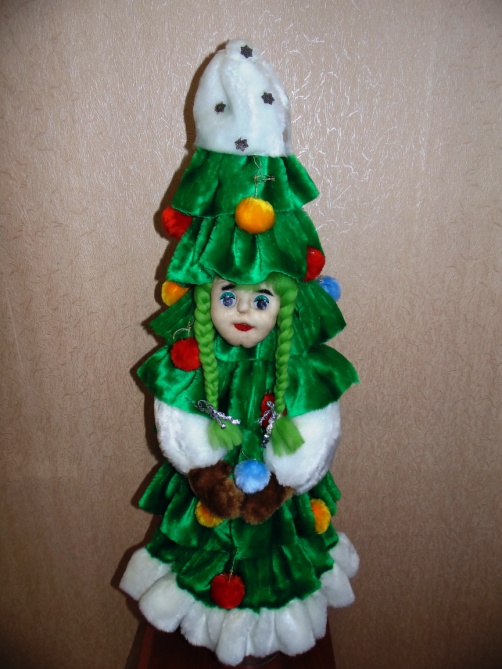 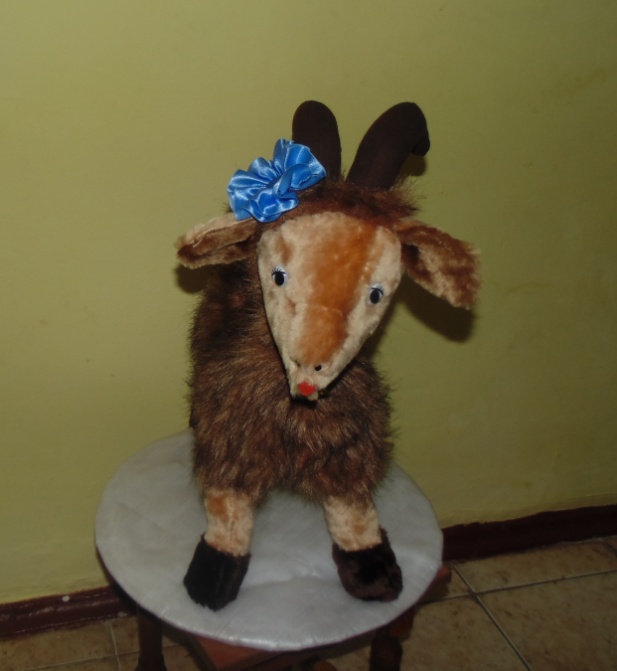 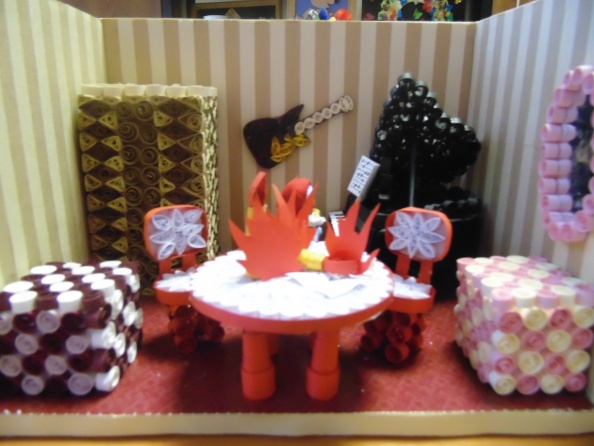 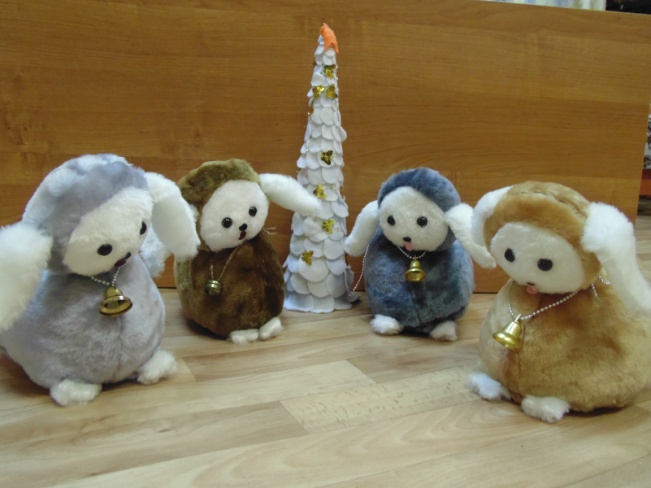 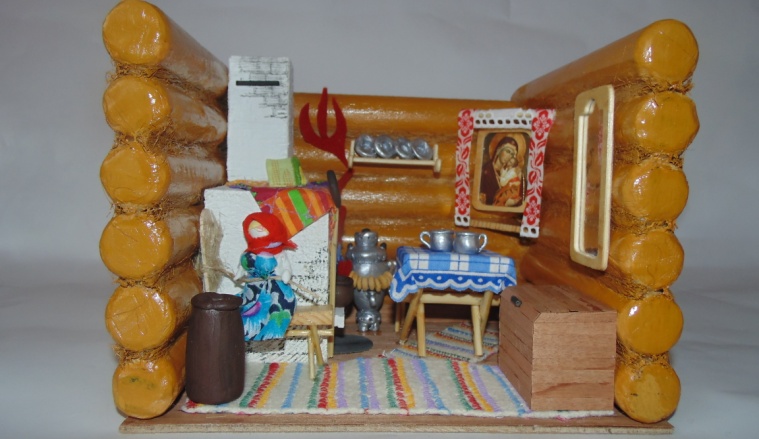 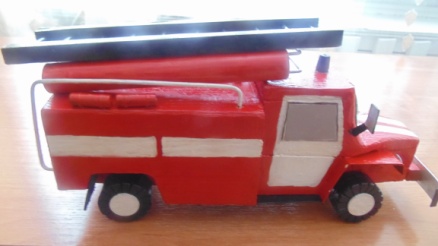 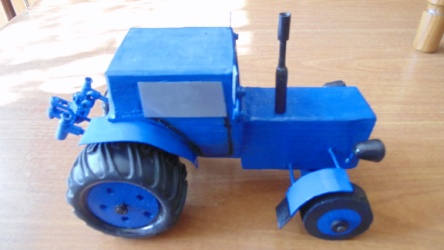 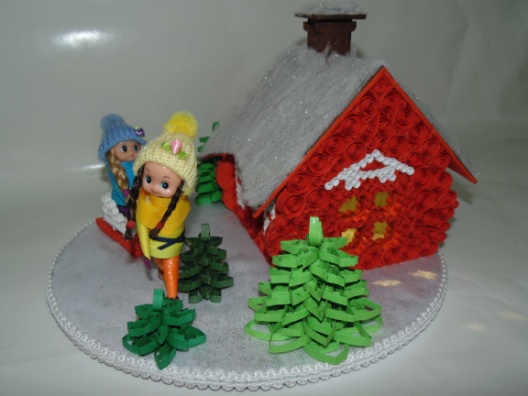 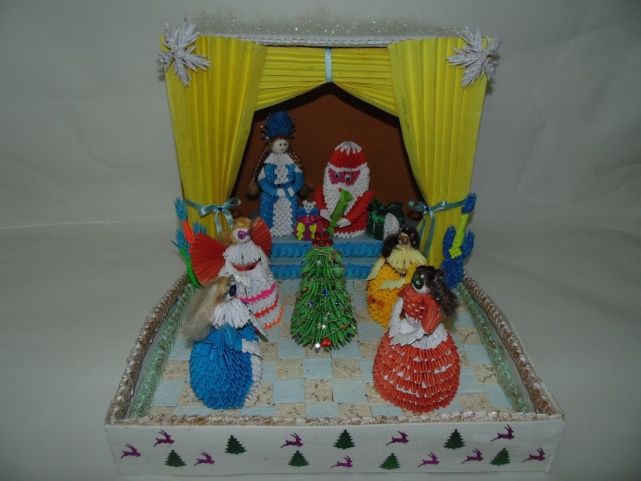 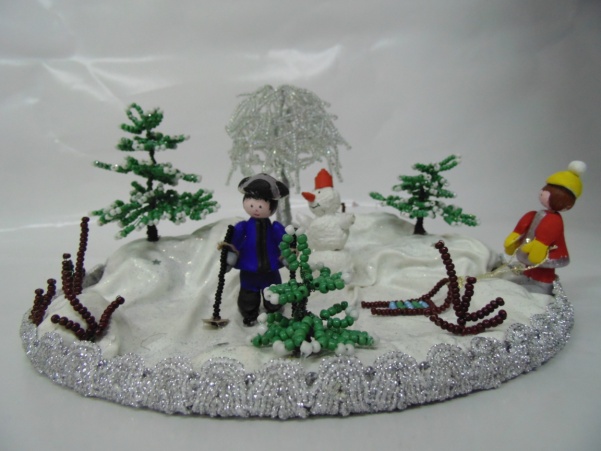 